Use this form for registration and to make registration changes. To fill out this form electronically, fill in or mark the shaded areas below. You may submit a hard copy to the Registrar’s Office, or you can submit it electronically, via email to tahmeka.thompson@spst.edu or by fax to (913) 253-5075. If you have any questions, contact the Registrar’s Office (913)-253-5056.Your InformationCourse InformationDIRECTIONS: Clearly mark either the ADD or DROP box next to your courses. For specific course details, please consult the full Course Schedule that can be found at http://www.spst.edu/Schedules SECTION DESIGNATION: The first letter identifies specific sections of a course (A, B, C, etc.). The second letter designates the originating campus location for the course (K for Kansas City, O for Oklahoma City, or M for Mixed). The presence of the letter “V” in third place indicates that video technology is used to connect the course to the other campus.  *See course schedule for prerequisites at http://www.spst.edu/SchedulesWinter 2016 Registration Deadlines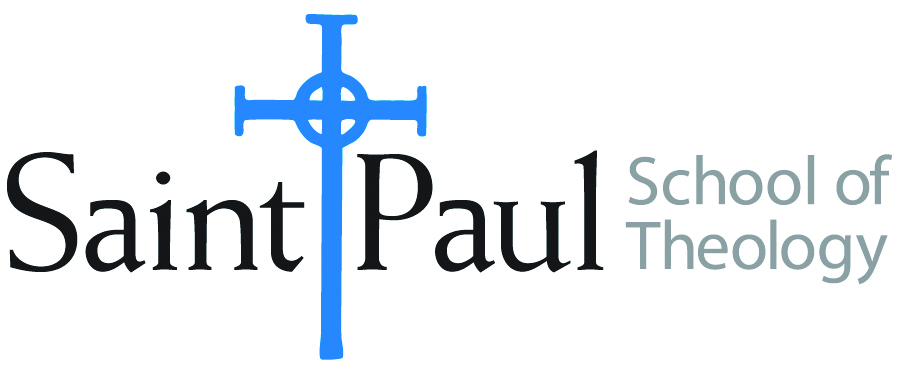 Winter 2016 Registration FormFull Name:Date:Degree:  MDIV  MACM  MA(TS)  DMIN  NONDEGAdvisor:Has your contact information changed? YES   NO 
If yes, fill in the information belowAddress:City, State:Zip:Phone:Signature: Date:ADDDROPWithdrawalCOURSESECTIONCREDIT COURSE NAMEIMM 338AO2Prison ImmersionTHL 512 AKV2Theology and the Church’s MinistryTHL 527AKV3Theology and Spirituality in the Wesleyan TraditionNovember 30Registration closesNovember 16At-home study beginsNovember 30Drop Deadline (no financial penalty)January 5On campus portion beginsJanuary 22Winter Term EndsFor Office Use OnlyAdvisor Approval Attached:  Date Registered:Initials:Withdraw:Financial Aid Director SignatureDate